Geschiedenis les 20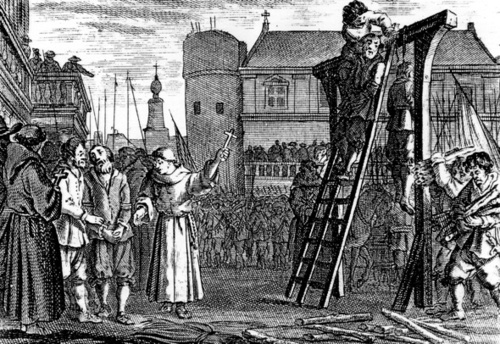 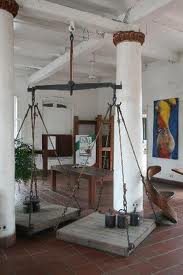 